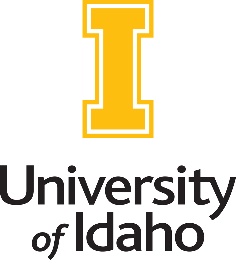  INDIVIDUAL DEVELOPMENT PLANEmployee Name:  					Employee Job Title:  Supervisor Name:					Supervisor Job Title:  				Department:  					Current date:		Additional Key Expectations for Successful Performance:1.2.3.4.5.Next Steps:Ongoing performance communication and review is critical to success. Planned periodic reviews are scheduled for the following dates:Review date: Review date: Review date: Supervisor’s Signature:						Date:Employee’s Signature:						Date:Manager’s Signature:						Date:(If required)Key Task Assignment: Performance Plan: 1.2.3.Success Criteria:Key Task Assignment: Performance Plan: 1.2.3.Success Criteria:Key Task Assignment: Performance Plan: 1.2.3.Success Criteria:  